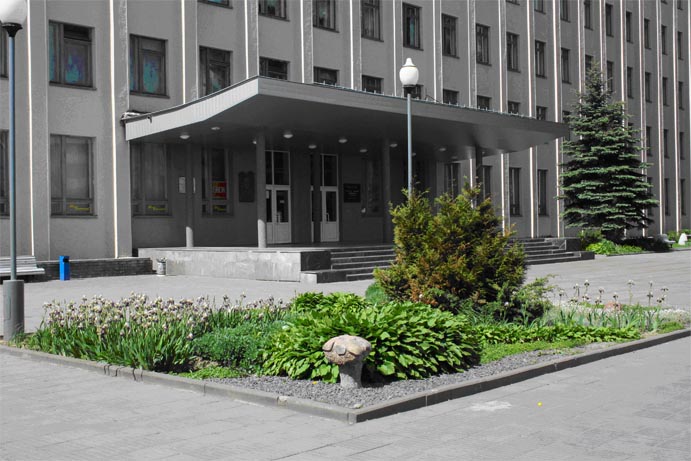 Информационное письмоКоммуникация в современном миреII Международный научно-практический
интернет-семинар 07 – 12 декабря 2020 годаМогилев, 2020Уважаемые коллеги!Приглашаем Вас принять участие в работе II Международного научно-практического интернет-семинара «Коммуникация в современном мире», который состоится 07 – 12 декабря 2020 года в учреждении образования «Могилевский государственный университет имени А.А. Кулешова».1. Формат проведения.Интернет-семинар проводится в заочном режиме.Электронные версии статей участников интернет-семинара с их согласия будут размещены на сайте МГУ имени А.А. Кулешова в открытом доступе с 07 декабря 2020 года, режим доступа: https://fep.msu.by («Факультет экономики и права» > «Факультет» > «Научная работа» >  «Научные  мероприятия» > «Конференции» > Международный научно-практический интернет-семинар «Коммуникация в современном мире» (07-12.12.2020)).2. Проблемное поле Интернет-семинара определяется следующими направлениями:2.1. Социология коммуникаций: теоретико-методологические аспекты изучения.2.2. Межкультурные коммуникации в условиях глобализации.2.3. Коммуникативные практики в современном обществе.2.4. Социальные сети как среда социальной коммуникации.2.5. Развитие профессионального образования в сфере социальных коммуникаций.2.6. Актуальные направления развития рекламы и PR-технологий.3. Языки интернет-семинара – белорусский, русский, английский, немецкий.4. Порядок представления и публикации материалов.4.1. Для участия в интернет-семинаре просим до 01 декабря 2020 года направить в оргкомитет:Заявку на участие в интернет-семинаре (форма прилагается);Электронную версию статьи;4.2. Заявки на участие в интернет-семинаре и электронные версии статей с прилагающимися файлами изображений принимаются по электронному адресу: lihachyova@msu.by.4.3. Электронный вариант научных статей интернет-семинара будет размещен на сайте факультета «Экономики и права» Учреждения образования «Могилевский государственный университет имени А.А. Кулешова» и будет доступен для свободного скачивания. Все участники интернет-семинара получат ссылку для скачивания электронного варианта научных статей по электронной почте на адрес, указанный в заявке.4.4. Файл с электронной заявкой на интернет-семинар следует называть в соответствии с данными автора (фамилия автора+сокращенное название ВУЗа) по образцу: Петров_МГУ_заявка.PDF4.5. Файл с электронным текстом статьи следует называть в соответствии с данными автора (фамилия автора+сокращенное название ВУЗа) по образцу: Петров_МГУ_статья.rtf5. Условия участия в интернет-семинаре.5.1. Проведение семинара не предусматривает организационный взнос. 5.2. Редакционный совет оставляет за собой право отбора материалов. Материалы, не соответствующие тематике интернет-семинара или оформленные не в соответствии с требованиями, рассматриваться не будут.6. Оргкомитет интернет-семинара.6.1. Координатор: Лихачёва Светлана Николаевна +37522231 12 23; +375296124945 (А1).6.2. Технический секретарь: Лихачёва Светлана Николаевна: +37522231 12 23.Факс: +375 222 23-74-44 (научно-исследовательский сектор).6.3. Адрес оргкомитета: 212030, Беларусь, г. Могилёв, ул. Ленинская, д. 35, каб. 209 (кафедра политологии и социологии).Е-mail: lihachyova@msu.byПриложение 1. Форма заявки для участия в интернет-семинареЗАЯВКАна участие в II Международном научно-практическом интернет-семинаре «Коммуникация в современном мире»Приложение 2.Требования к представляемым материаламТребования к материаламОбъем материалов – до 4 полных страниц формата А4, набранных в редакторе Word (версия не ниже 6.0) для Windows через 1 интервал шрифтом Times New Roman 14. Все поля (верхнее, нижнее, левое и правое) – по . Первая строка – индекс УДК (выравнивание по левому краю), вторая – название материалов заглавными буквами (выравнивание по центру). Через строку – инициалы и фамилия(и) автора(ов), должность, место работы, ученая степень, ученое звание (выравнивание по центру). На следующей строке – город, страна (выравнивание по центру). Через строку печатается аннотация на русском и английском языках (до 5 строк 12 pt) и ключевые слова. Далее через строку печатается текст (абзацный отступ 1,25 см). Сноски даются в тексте в квадратных скобках. После основного текста приводится список использованной литературы. ОБРАЗЕЦ ОФОРМЛЕНИЯ:Міністэрства адукацыі Рэспублікі БеларусьМинистерство образования Республики БеларусьMinistry of Education of the Republic of BelarusУстанова адукацыіУчреждение образованияEducational institution«Магілёўскі дзяржаўны ўніверсітэтімя А.А. Куляшова»«Могилевский государственный университетимени А.А. Кулешова»Mogilev State A. Kuleshov UniversityФакультэт эканомікі і праваФакультет экономики и праваFaculty of Economics and LawФамилия Имя ОтчествоНазвание докладаДолжность и место работы (указывать полное наименование учреждения и его подразделения)Ученая степеньУченое звание№ из проблемного поляТел. раб. или дом. (+код)Тел. моб.E-mailУДКНАЗВАНИЕ И.И. Петров  (доцент кафедры политологии и социологии, МГУ имени А.А. Кулешова, канд. социол. наук, доцент)Могилев, Беларусьpetrov@example.byАннотация (рус. яз. 12 pt)Summary (анг. яз. 12 pt)Ключевые словаKeywordsТекст………………………………………………………………………………………………..……………….[2, с. 56].Литература 1. ………………………………………………2. ………………………………………………3. ………………………………………………